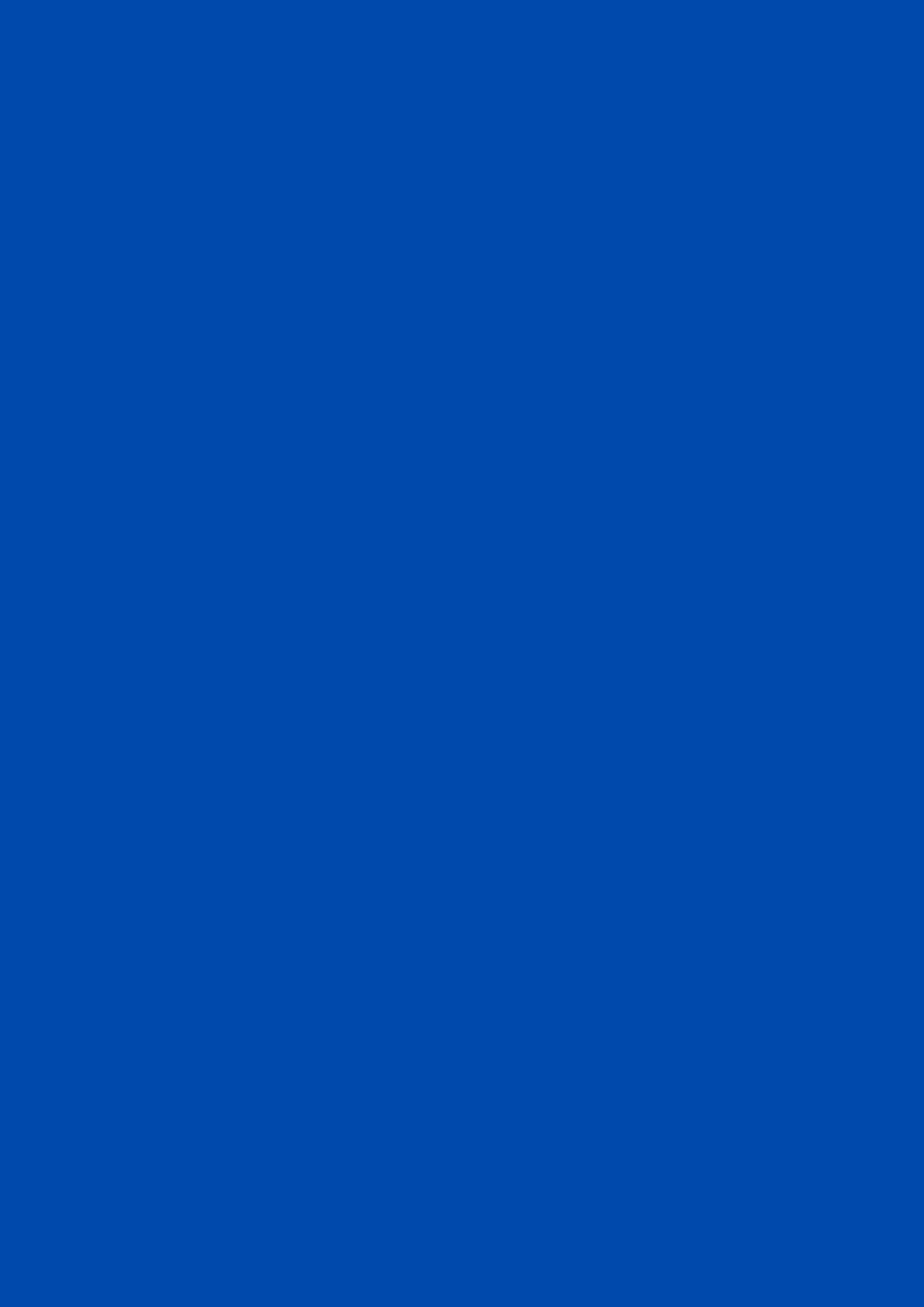 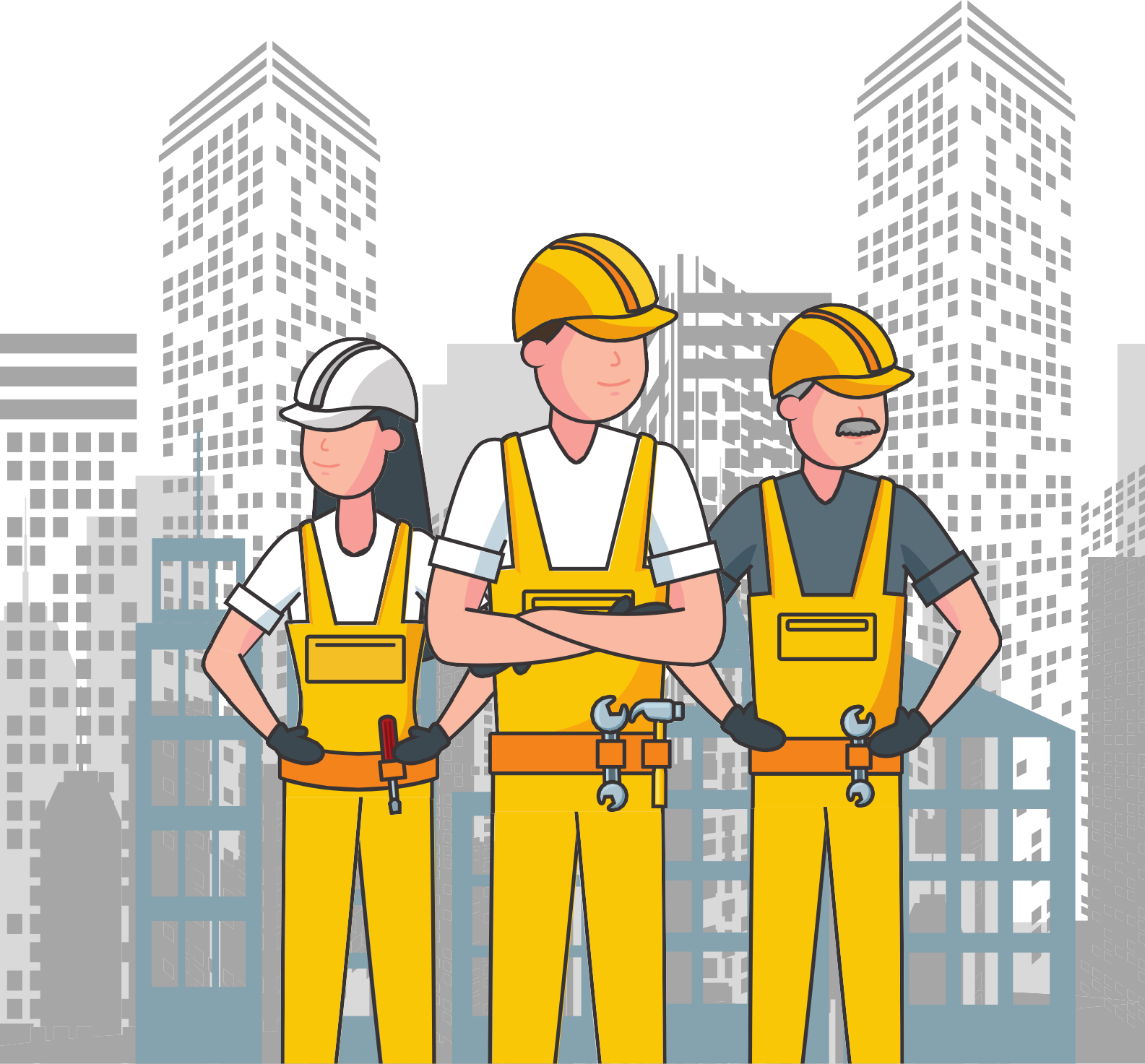 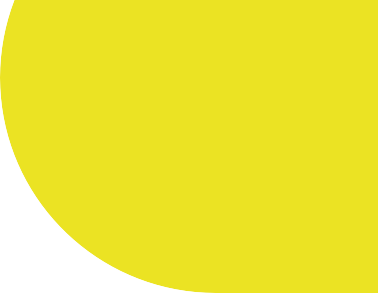 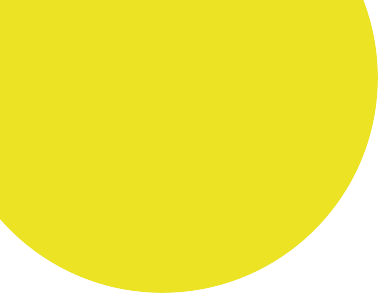 CELEBRAEL 1 DE MAYO- 2022 -